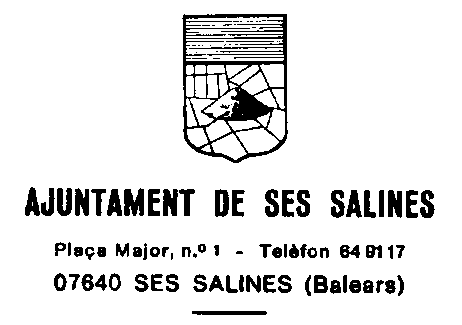 	SOL·LICITUD AJUDES PER A LA PROMOCIÓ DELS ESPORTISTES LOCALS 2023-2024 SOL·LICITANT : Nom i llinatges:________________________________________________________________ DNI/NIE/Passaport:_____________________________________________________________ Domicili:________________________________________________________________ ______ Localitat:________________________________________________ CP.:__________________ Telèfon1:________________telèfon2:____________ Email:_____________________________ REPRESENTANT (pare, mare o tutor legal en cas que el sol.licitant sigui menor d’edat): Nom i llinatges:________________________________________________________________ DNI/NIE/Passaport.:_____________________________________________________________ Domicili:________________________________________________________________ ______ Localitat:________________________________________________ CP.:__________________ Telèfon1:________________telèfon2:____________ Email:_____________________________ SOL.LICITA l’atorgament d’una beca a l’Ajuntament de Ses Salines per poder desenvolupar en següent esport:○ ____________________________________________________________________ DOCUMENTACIÓ QUE S’ADJUNTA:□ Fotocòpia del DNI / NIE / Passaport del sol·licitant  i, en el seu cas, del representant. □ Si escau, acreditació de la representació legal que s’ostenta.      □ Currículum segellat per la Federació corresponent de les activitats en les quals       	s’ha participat i dels premis obtinguts durant l’any 2022.      □  Document acreditatiu d’estar federat      □ Declaració responsable davant autoritat administrativa de no incórrer en cap de  	les prohibicions establertes a la Llei 38/2003, de 17 de novembre, General de 	Subvencions i, en el seu cas, que l’import dels ajuts econòmics objecte de la 	present convocatòria, aïlladament o en concurrència amb altres ajuts efectuats 	per qualsevol altre administració pública o entitat privada, no superen el cost 	del concepte becat (ANNEX 1). □ Declaració responsable de trobar-se al corrent en el compliment de les obligacions amb l’Agència Tributària, la Seguretat Social i amb l’Ajuntament de Ses Salines. (ANNEX 1). □ Certificat bancari que acrediti el compte corrent o la llibreta en què s’ha d’ingressar l’import de la beca a nom de la persona becària o, si procedeix, del seu representant.□ Autorització, si és el cas, per a que l’Ajuntament de Ses Salines pugui obtenir, el certificat d’estar al corrent en el compliment de les obligacions amb l’Ajuntament de Ses Salines i el certificat d’empadronament, així com de trobar-se al corrent en el compliment de les seves obligacions tributàries davant l’AEAT i la Seguretat Social. (ANNEX 2)Ses Salines,                   de                       2023.Sgt: El sol.licitant.ANNEX 1DECLARACIÓ RESPONSABLE DEL SOL·LICITANT : Nom i llinatges:________________________________________________________________ DNI/NIE/Passaport.:_____________________________________________________________ Domicili:________________________________________________________________ ______ Localitat:________________________________________________ CP.:__________________ Telèfon:________________  E-mail:_____________________________ REPRESENTANT (pare, mare o tutor legal en cas que el sol.licitant sigui menor d’edat): Nom i llinatges:______________________________________________________________DNI/NIE/Passaport.:_____________________________________________________________ Domicili:________________________________________________________________ ______ Localitat:________________________________________________ CP.:__________________ Telèfon:________________ Fax.:_______________ E-mail:_____________________________ DECLARA SOTA LA SEVA RESPONSABILITAT:Que està al corrent en el compliment de les seves obligacions amb l’Agència Tributària, amb la Seguretat Social i amb l’Ajuntament de Ses Salines.Que no està incursa en cap de les prohibicions establertes a la Llei 38/2003, de 17 de novembre, General de Subvencions. En especial, no concorr cap de les circumstàncies establertes en l’article 13.2. de la Llei 38/2003, que a continuació es transcriu: “2. No podran obtenir la condició de beneficiari o entitat col·laboradora de les subvencions les persones o entitats en qui concorri alguna de les circumstàncies següents, excepte que per la naturalesa de la subvenció s’exceptuï per la seva normativa reguladora: 	a. Haver estat condemnades mitjançant sentència ferma a la pena de pèrdua de la 	possibilitat d’obtenir subvencions o ajuts públics.	 b. Haver sol·licitat la declaració de concurs, haver estat declarades insolvents en 	qualsevol procediment, trobar-se declarades en concurs, excepte que en aquest hagi 	adquirit eficàcia un conveni, estar subjectes a intervenció judicial o haver estat 	inhabilitades d’acord amb la Llei 22/2003, de 9 de juliol, Concursal, sense que hagi 	conclòs el període d’inhabilitació fixat a la sentència de qualificació del concurs.	 c. Haver donat lloc, per causa de la qual hagin estat declarats culpables, a la resolució 	ferma de qualsevol contracte subscrit amb una administració pública.	 d. Estar incursa la persona física, els administradors de les societats mercantils o 	aquells que ostentin la representació legal d’altres persones jurídiques, per algun dels 	supòsits de la Llei 5/2006, de 10 d’abril, de regulació dels conflictes d’interessos dels 	membres del Govern i dels alts càrrecs de l’Administració General de l’Estat, la Llei 	2/1996, de 19 de novembre, d’incompatibilitats dels membres del Govern i dels alts 	càrrecs de la Comunitat Autònoma de les Illes Balears, i de la Llei 53/1984, de 26 de 	desembre, d’incompatibilitats del personal al servei de les administracions públiques, o 	tractar-se de qualsevol dels càrrecs electius regulats a la Llei Orgànica 5/1985, de 19 de 	juny, del règim electoral general, en els termes que s’hi estableixen o en la normativa 	autonòmica que reguli aquestes matèries.	 e. No trobar-se al corrent en el compliment de les obligacions tributàries o de la 	Seguretat Social imposades per les disposicions vigents, en els termes que 	reglamentàriament es determinin	 f. Tenir la residencia fiscal en un país o territori qualificat reglamentàriament 	com a 	paradís fiscal.	 g. No estar al corrent en el compliment d’obligacions per reintegrament de 	subvencions en els termes que reglamentàriament es determinin. 	h. Haver estat 	sancionades amb caràcter ferm amb la pèrdua de la possibilitat 	d’obtenir subvencions 	segons la Llei 38/2003 General de Subvencions o altres Lleis 	que així ho estableixin.”Que el sol·licitant (   ) No ha demanat cap altre ajuda o subvenció pel mateix concepte.(   ) Ha demanat i/o rebut els ajuts que es detallen a continuació: Entitat 					Import 	Sol·licitat		Concedit _______________________________ __________ ___________ _____________ _______________________________ __________ ___________ _____________ _______________________________ __________ ___________ _____________ _______________________________ __________ ___________ _____________ Què si durant la vigència de la beca, deixés de complir qualsevol de les condicions anteriors, ho posarà en coneixement de l’Ajuntament de Ses Salines, causant baixa automàtica en la percepció de la beca. Què l’ajuda obtinguda mitjançant aquesta convocatòria es destinarà a costejar les despeses de (material, transport, equipament etc)_____________________________Ses Salines, __________ de ________________ de 2023Sgt.: Sol·licitant ANNEX 2Model autorització de l’interessat perquè l’Ajuntament de Ses Salines pugui el certificat d’estar al corrent en el compliment de les obligacions amb l’Ajuntament de Ses Salines i el certificat d’empadronament, així com de trobar-se al corrent en el compliment de les seves obligacions tributàries davant l’AEAT i la Seguretat Social. “La persona sotasignant autoritza a l’AJUNTAMENT DE SES SALINES perquè obtingui  les dades relatives al compliment de les seves obligacions tributàries amb l’Ajuntament de Ses Salines, amb l’AEAT i amb la Seguretat Social, així com el certificat d’empadronament en el procediment d’atorgament de beques per a la promoció d’esportistes locals convocat mitjançant decret del Batlle-President de data 4 de setembre de 2023” Signatura: Ses Salines,  ................ de ...................de 2023